március 21. ·    21.  martA   költészet világnapja            Svetski dan  poezije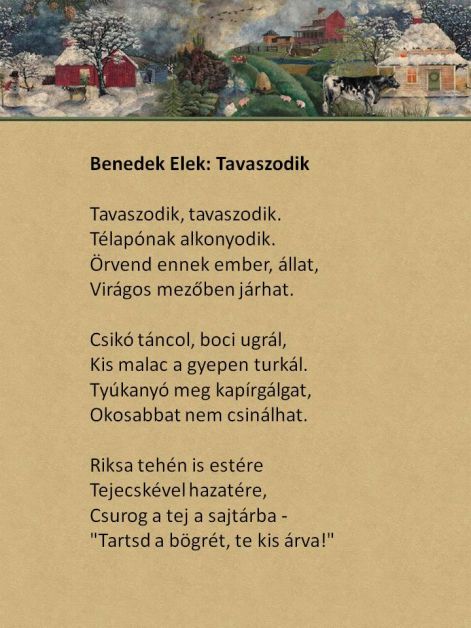 Kaži mi, kažiKaži mi, kaži, 
Kako da te zovem 
Kaži mi, kakvo 
Ime da ti dam, 
Hoću li reći: 
"Diko", ili "snago" 
Ili ću "lane" 
Ili "moje blago" 
Hoću li "dušo" 
Ili "moje drago" 
Kaži mi, kakvo 
Ime da ti dam! 
Sve su to mila 
Imena i lepa 
Kojima Srbin 
Svome zlatu tepa 
Al'' ja bih proveo 
Čitav jedan vek, 
Tražeći lepše, 
Dičnije i slađe, 
Milije ime, 
Što još ne ču svet, 
Da njim nazovem 
Moj rumeni cvet.